Lejre d. 1.september  2016Gradvis overgang til målerbrønde:
Vandværket har besluttet gradvis, at etablere målerbrønde i stedet for stophaner. Fordelene er de fremtidige besparelser på omkostninger til udskiftning af stophaner, der konstateres utætte eller ikke fungerer. Samtidig kan fremtidige målerskift foregå mere effektivt, da det ikke bliver nødvendigt at aftale med husejerne om adgang til huset, for at skifte måleren. Ved Vandværkets renoveringsarbejde udskiftes stophanen med en målerbrønd, som leveres, monteres og betales af Vandværket. Vandværket sørger for retablering til samme stand, som inden placering af målerbrøndenVed eksisterende byggerier med stophane, hvor skødehaver ønsker en målerbrønd etableret og ved nybyggeri, leveres og betales målerbrønden af Vandværket. Montering og retablering skal skødehaver sørge for. 

Ejerskab, drift og vedligeholdelse overgår efter etablering til skødehaver. Skødehaver får en ulempe ved at skulle aflæse måleren i brønden, men får samtidig mulighed for at opdage en lækage på jordledningen, som skødehaver har ansvaret for. Der skal her, gentages opfordringen til at få udskiftet gamle jernledninger til huset til plastrør, således at vandspild ved lækage minimeres.Målerbrønden placeres umiddelbart indenfor skel til afløser for stophanen og tilsluttes til den eksisterende jordledning. Derfor skal målerbrønden placeres der, hvor den eksisterende jordledning er. Målerbrønden er en del af forbrugerens vandinstallation og henlægger for grundejerens regning og risiko.Vandværket skal til en hver tid have uhindret adgang til vandmåleren i brønden. Låget til brønden skal derfor være synligt. Anvisning til placering af målerbrønden aftales mellem ejer og vandværket. Målerbrønden skal altid placeres om muligt tæt ved skel. Grundejer er ansvarlig for at målerbrønden til enhver tid opfylder alle krav. I modsat fald udbedrer Vandværket for grundejers regning.
NOTATOvergang til målerbrønde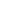 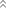 